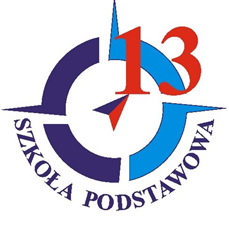 PLAN PRACY SZKOŁYNA ROK SZKOLNY 2018/2019

      Wizja szkoły: Szkoła Podstawowa nr 13 w Zielonej Górze szkołą, w której uczniowie kreują własny rozwój, a nauczyciele i rodzice im w tym pomagają.       Misja: Szkoła Podstawowa nr 13 w Zielonej Górze wyposaża każdego ucznia w kompetencje
    pozwalające na kontynuowanie kariery edukacyjnej i w przyszłości na dobre 
funkcjonowanie na europejskim rynku pracy.Podstawa planowania pracy szkoły:a) podstawowe kierunki realizacji polityki oświatowej państwa:
100 rocznica odzyskania niepodległości – wychowanie do wartości i kształtowanie patriotycznych postaw uczniów.Wdrażanie nowej podstawy programowej kształcenia ogólnego. Kształcenie rozwijające samodzielność, kreatywność i innowacyjność uczniów.Kształcenie zawodowe oparte na ścisłej współpracy z pracodawcami. Rozwój doradztwa zawodowego.Rozwijanie kompetencji cyfrowych uczniów i nauczycieli. Bezpieczne i odpowiedzialne korzystanie z zasobów dostępnych w sieci.b) wnioski wynikające z nadzoru pedagogicznego sprawowanego przez dyrektora szkoły:Nadal pracować nad wprowadzaniem oceniania kształtującego.Umieszczać informację o postępach uczniów w internetowej wywiadówce oraz wszelkie komunikaty do rodziców.Należy zintensyfikować cykl działań, warsztatów, ćwiczeń związanych z technikami uczenia się, rozwiązywania problemów, czy też konfliktów w klasie. Zacieśnić współpracę z rodzicami w zakresie profilaktyki i rozwiązywania problemów związanych 
z niewłaściwym zachowaniem ich dzieci.Pracować nad wizerunkiem szkoły w środowisku.c) priorytety zawarte w koncepcji funkcjonowania i rozwoju szkoły:
Szkoła Podstawowa nr 13 w Zielonej Górze jest szkołą, która stawia na aktywność i kreatywność uczniów 
w ich rozwoju.Szkoła Podstawowa nr 13 w Zielonej Górze jest szkołą, która uczy i wychowuje w oparciu o uniwersalne wartości.WRZESIEŃPAŹDZIERNIKLISTOPADGRUDZIEŃSTYCZEŃLUTYMARZECKWIECIEŃMAJCZERWIECCAŁY ROKPlan pracy szkoły został przedstawiony Radzie Pedagogicznej 13 września 2018r.L. p.ZADANIAODPOWIEDZIALNIZapoznanie uczniów klas I, II, IV, V, VIII z zasadami obowiązującymi w SP 13.

Zapoznanie z pracownikami szkoły, pomieszczeniami i ich przeznaczeniem. Tworzenie kontraktów klasowych.wychowawcy klas

wychowawcy klas pierwszych oraz drugichUdział uczniów klas pierwszych, czwartych oraz uczniów klas 3a i 3g w korowodzie winobraniowym – 15 września 2018r.M. Roćko – Żabicka
J. Budziszewska – Mroczkowska
K. Jagiełowicz, R. Lisowski
wychowawcy klasOrganizacja wyjazdu integracyjnego dla uczniów klas czwartych: 27–28 września 2018r. – realizacja warsztatów integracyjnych i sportowych.G. Klimek – Żołnowski, I. Dec
wychowawcy klas czwartych
nauczyciele wychowania fizycznegoPrelekcje i zajęcia z funkcjonariuszem Policji „Bezpieczna droga do szkoły”.A. WitkowskaOrganizacja Europejskiego Dnia Języków Obcych na 100-lecie Niepodległości.I. Rożek, A. Matusewicz-Zarzeczna, M. Miliczenko, 
A. Skrzypczak, A. KęsikDzień Kropki – 17.09.2018r.A. DereszDzień Chłopaka - 30.09.2018r.wychowawcy klas I – II
samorząd uczniowski kl. VIII i III„Szkoła na zakładce” – konkurs plastyczny.W. Dudziak, J. Budziszewska –Mroczkowska, nauczyciele klas I–II                                                              Wdrażanie do przestrzegania ruchu drogowego – konkurs plastyczny  „Bądź bezpieczny na drodze”.wychowawcy klas I – IIIntegracja językowa i kulturalna z młodzieżą z Białorusi przy współpracy z Urzędem Marszałkowskim.I. RożekUdział uczniów w zajęciach laboratoryjnych i wykładach popularno – naukowych  
w Instytucie Fizyki UZ (wrzesień – styczeń).R. Krysiak, Ł Rutkowski
L. p.ZADANIAODPOWIEDZIALNI1.Organizacja szkolnych etapów konkursów Geo – Planeta.R. Lisowski
nauczyciele przedmiotów2.Międzynarodowy Miesiąc Bibliotek Szkolnych – pasowanie na czytelnika (klasy pierwsze),  działania propagujące czytelnictwo.M. Bobrowicz,  M. Żurowska 
Organizacja wyborów do Samorządu Szkolnego, Parlamentu i Rzecznika Praw Ucznia.K. Bogusz, A. Skrzypczak
R. LisowskiOrganizacja wyborów do Samorządu Szkolnego klas I – II.wychowawcy klas pierwszych 
oraz drugichDzień Pierwszaka – „Pasowanie na Ucznia Szkoły Podstawowej” – 25 października 2018r.samorząd uczniowski z R. Lisowskim, wychowawcy klas I9.Ogólnopolski Dzień Tornistra – Akcja MEN – 1 października 2018r.nauczyciele klas I – II10. Cudaki – dziwaki wystawa.M. Sidoruk11.Code week 6 – 12 października 2018r.A. Deresz z zespołem TIK12.Konkurs prozdrowotny „Trzymaj formę” (quizy profilaktyczne).I. Dec, A. WeimannI. Rożek, A. Skrzypczak, 
M. Miliczenko13.Wybory Rady Samorządu Szkolnego podczas posiedzenia parlamentu szkolnego.opiekunowie samorządu uczniowskiego14.Rajd rowerowy „100 kilometrów dla niepodległej”.R. Lisowski, rodzice i uczniowie klasy IV a15.Spotkania z himalaistą pt. Na szczycie;I. Rożek, K. WoźniakL. p.ZADANIA
ODPOWIEDZIALNI1.Tydzień dla Niepodległej 5 – 11 listopada 2018r.Konkurs recytatorskiKonkurs plastycznyKonkurs wiedzy  historycznej na temat 11 listopadaPolska NIEPODLEGŁA 5 – 11 listopada 2018r.konkurs fotograficzno – plastyczny „Zdjęcia regionu lubuskiego”Młode talenty z patriotyczną nutąApelnauczyciele języka polskiegoJ. Budziszewska–MroczkowskaK. BoguszA. WitkowskaA. Deresz2.Świętujemy dzień tolerancji – spotkanie z niepełnosprawnymi mistrzami z Igrzysk Olimpijskich w Londynie 2012 (tenis stołowy) – 17 listopada 2018r.nauczyciele wychowania fizycznego3.Finał akcji „Twój grosz pomaga” – pomagamy Jankowi.samorząd i jego opiekunowie, wychowawcy klas4.Poznajemy zawody: Praca na dworcu kolejowym.E. Hałun5.Kronika wydarzeń historycznych w języku obcym na 100-lecie Niepodległości – projekt.I. Rożek, A. Matusewicz-Zarzeczna6.Szkolne etapy konkursów przedmiotowych: język polskimatematykahistoriawiedza o sztucePolonistki
E. Minzger / D. KlorekK. BoguszJ. Budziszewska–Mroczkowska7.Hallowen – impreza językowo – kulturoznawcza dla klas I.M. Miliczenko A. Skrzypczak. 
A. Kęsik8.Polskie Symbole Narodowe – wystawa.	M. Bobrowicz, M. Żurowska9.Dzień Życzliwości „Uśmiechnięta Buźka”.wychowawcy klas I – II10.Kampania „Twarze depresji”.wychowawcy klas VIII, psycholog11.Konkurs  plastyczny „Czyścioszek” .wychowawcy klas I–II12.Dzień Życzliwości – 23 listopada 2018 r.R. Lisowski,  A. Skrzypczak13.Dokarmiamy zwierzęta – akcja miejska.M. Sidoruk14.Koncert "Dni Kultury Ukraińskiej"- udział i prezentacja na scenie uczniów- uczestników projektu polsko- niemiecko- ukraińskiego z pieśniami  polskimi, serbołużyckimi i ukraińskimi -17 listopada 2018r.I. RożekL. p.ZADANIAODPOWIEDZIALNIPrzeprowadzenie akcji „Szlachetna paczka” – radość dzielenia się z innymi.Akcja charytatywna „Radosne Święta – podaruj dzieciom uśmiech”.opiekunowie Samorządu Szkolnego 
wychowawcy klas pierwszychBarbórka – spotkanie z górnikiem – 4 grudnia 2018r.E. HałunMikołajkowa Noc Otwartych Drzwi – 8 grudnia 2018r.K. BoguszKonkurs plastyczny na bombkę choinkową.A. WitkowskaWycieczki 7 grudnia 2018r.: 
klasy pierwsze do fabryki bombek
klasy drugie do Janowca na mikołajki
A. Deresz 
A. WitkowskaKonkurs na zakładkę z logo SP13.J. Budziszewska – Mroczkowska
wychowawcy klas pierwszychOrganizacja Rejonowego Konkursu Przedmiotowego z Chemii.K. SzarowskaUdział uczniów w Ogólnopolskim Konkursie Krajoznawczym pt. „Poznajemy Ojcowiznę”.R. Lisowski, K. WoźniakRekolekcje/Dni Skupienia.G. Klimek – Żołnowski, D. Dutka Udział w obchodach 100 rocznicy pamięci Powstania Wielkopolskiego.nauczyciele historii, wychowawcy klas, opiekunowie Samorządu SzkolnegoWojewódzki Konkurs Fizyczny organizowany przez Stowarzyszenie Nauczycieli Fizyki (SnaFi).R. KrysiakUdział uczniów w konkursie pt. „Czytanie warte zachodu”.A. Weimann
nauczyciele języka polskiegoW klimacie Bożego Narodzenia – jasełka.B. Stoma - Mirzwińska,
M. Miliczenko14.Konkurs prozdrowotny „Trzymaj formę” (quizy profilaktyczne).I. Dec, A. WeimannI. Rożek, A. Skrzypczak, 
M. MiliczenkoL.p.ZADANIA		ODPOWIEDZIALNIZabawa karnawałowa dla ed. wczesnoszkolnej w Karczmie Taberskiej.A. DereszOrganizacja Dnia rodziny.wychowawcy klas  I–IIAkcja „Szlachetna paczka”.samorząd uczniowskiXXVII Finał WOŚP.samorząd uczniowski i jego opiekunowie, wychowawcy klas IV, V, VIII i III gimnazjumL. p.ZADANIAODPOWIEDZIALNIOrganizacja konkursu pt. „Europa da się lubić”K. WoźniakZimowa bajka w Planetarium.A.WitkowskaWalentynkiA. CiszakMedia  Markt – zajęcia warsztatowe dla klas I – II.E. HałunKonkurs prozdrowotny „Trzymaj formę” (quizy profilaktyczne).I. Dec, A. WeimannI. Rożek, A. Skrzypczak, M. MiliczenkoKonkurs recytatorski klas I – II.D. Helińska, E. HałunWarsztaty pt. „Miłość i odpowiedzialność” dla uczniów klas trzecich gimnazjum  
w Dziennym Ośrodku Młodzieżowym.I. DecWarsztaty nt. „Relacje między rówieśnikami” dla uczniów klasy V Dziennym Ośrodku Młodzieżowym.I. DecWarsztaty pt. „Moje wartości – Młodzi gniewni” dla uczniów klas VIII  Dziennym Ośrodku Młodzieżowym.I. DecDzień Języka Ojczystego.nauczyciele j. polskiego Konkurs plastyczny „Dobry kolega, dobra koleżanka”.wychowawcy klas I–IIL. p.ZADANIAODPOWIEDZIALNIPowitanie wiosny – bądź EKO – zbiórka zużytych telefonów, baterii.samorząd uczniowski  i mały samorząd uczniowski, opiekunowiePowitanie wiosny – wycieczka do Skansenu w Ochli na ognisko całego poziomu klas I – II.A. WitkowskaLekcja w kinie – współpraca z Centrum Edukacji Filmowej.M. SidorukSzkolny etap konkursu recytatorskiego.nauczyciele języka polskiegoDzień Otwarty szkoły – strefa przedszkolaka.wszyscy nauczycielePrezentacja językowej oferty edukacyjnej podczas Otwartych Dni Drzwi.wszyscy nauczyciele języków obcych„Razem śpiewamy nasze pieśni” projekt polsko-ukraiński przy współpracy z Konsulatem Ukrainy i szkołą serbołużycką w Cottbus.I. RożekL. p.ZADANIAODPOWIEDZIALNINiezbędnik Trzecioklasisty i Ósmoklasisty – Informatory dla uczniów klas trzecich gimnazjum i klas ósmych.M. Bobrowicz, M. ŻurowskaOrganizacja i przeprowadzenie końcowego egzaminu gimnazjalnego i ósmoklasisty.J. Marciniak, K. Woźniak, 
A. Kisielewska, I. RożekOrganizacja rajdu rowerowego z okazji Światowego Dnia Ziemi.R. LisowskiPrzeprowadzenie akcji: „Radosne święta – radość dzielenia się z innymi”.Koszyczek wielkanocny.opiekun Samorządu Szkolnego 
opiekun Klubu Małego Księcia
A. DereszOrganizacja „Turnieju Mistrzów Pitagoras”.A. Kisielewska
nauczyciele matematykiUdział uczniów w konkursie pt. „Międzynarodowy konkurs Matematyka bez Granic”.K. Brzezińska – koordynatorWarsztaty z wykorzystaniem alkogogli i narkogogli.
I. Dec, J. JasińskaKonkurs wiedzy o zdrowiu pt. „Witaminki dla chłopca i dziewczynki”.wychowawcy klas I – IIWarsztaty polsko – niemieckie ze szkołą partnerską w Cottbus „Nasze pisanki” –  Muzeum Etnograficzne w Ochli.I. RożekWarsztaty nt. poczucia wartości dla uczniów klasy V w Dziennym Ośrodku Młodzieżowym.I. DecWarsztaty nt. uzależnień dla uczniów klas VIII w Dziennym Ośrodku Młodzieżowym.I. DecOrganizacja Światowego Dnia  Zdrowia.zespół ds. profilaktykiKonkurs matematyczny dla edukacji wczesnoszkolnej „Kwiecień z matematyką”.A. CiszakDzień Językowy w ramach Kolorowych Dni Szkoły.nauczyciele języków obcychBieg patrolowy pod hasłem „Wierni tradycji”.R. LisowskiPodczas egzaminów gimnazjalnych i ósmoklasistów planujemy wyjścia:–  Ognik kl. I (z wizytą u strażaków)–  piknik kl. I – II w Parku Tysiąclecia–  Ogród Botaniczny kl. I – II–  Jak zrobić smaczną pizzę? Pizzeria Dominum kl. I – IIwychowawcy klas I – II„Spelling bee” –  konkurs literowania w języku angielskim.A. SkrzypczakDzień Językowy w ramach Kolorowych Dni Szkoły.wszyscy nauczyciele języków obcychZorganizowanie „Dnia zdrowia”.zespół ds. profilaktykiL. p.ZADANIAODPOWIEDZIALNIOrganizacja finału szkolnego konkursu ortograficznego.A. Kołaszewska
nauczyciele języka polskiegoOrganizacja szkolnego konkursu „Bezpieczeństwo Ruchu Drogowego”.E. Tront, R. JurewiczMistrzostwa Miasta Pracowników Oświaty w Piłce Siatkowej.E. Oraczewska
nauczyciele wychowania fizycznegoOrganizacja Przeglądu Zespołów Tanecznych dla uczniów szkół podstawowych rejonu zielonogórskiego.D. Łukaszczyk – Skafiriak
M. Roćko – Żabicka, K. BoguszKto czyta nie błądzi – cykl konkursów.M. Żurowska, M. BobrowiczBieg patrolowy pod hasłem „Wierni tradycji”.R. LisowskiProjekt: Swięta Majowe 29 – 30 kwietnia 2019r.A. CiszakDzień Zwycięstwa – wyjazd do Jednostki wojskowej w Czerwieńsku.A. DereszDzień Rodziny – festyn Rady Rodziców.Rada RodzicówKonkurs recytatorski z języka angielskiego dla klas IV-VIII.A. SkrzypczakWyjazdowe warsztaty językowe.J. MarciniakProjekt polsko - niemiecko - ukraiński "Czarodziejskie ręce" - Nowy Dworek. I. RożekL. p.ZADANIAODPOWIEDZIALNIDzień Dziecka – Dniem Sportu.M. Kasperowicz 
nauczyciele wychowania fizycznegoWycieczka w ramach działań Klubu Europejskiego „Brukselka”. I. Rożek, K. Woźniak, klub europejski „Brukselka”Organizacja rajdu kolarskiego „LEDNICA 2000”.  R. LisowskiPrzeprowadzenie plebiscytu na:Sportowca RokuUcznia RokuA. Mogilnicka

A. Skrzypczak, 
opiekunowie świetlicyOrganizacja balu dla uczniów klas trzecich gimnazjum i klas ósmych – 7 czerwca 2019r.A. Matusewicz – Zarzeczna, A. Kęsik wychowawcy klas trzecichOrganizacja uroczystej akademii zakończenia roku szkolnego klas trzecich gimnazjum i klas ósmych.E. Oraczewska – koordynator, 
M. Materna, M. SidorukSzkolne pożegnanie uczniów klas ósmych i trzecich gimnazjum.B. Mirzwińska – Stoma – koordynatorWybór Belfra Roku.A. SkrzypczakWymiana ze szkołą  partnerską w Cottbus.I. RożekFestiwal Nauki (prezentacja uczniowskiego eksperymentu fizycznego organizowanego przez UZ.R. Krysiak, Ł. Rutkowski    Dzień Sportu z MOSiR.A. Witkowska    Dzień Dziecka – wycieczki klasowe.wychowawcy klas I –  IIOrganizacja wędrownego rajdu kolarskiego „ Rowerem po Polsce i Europie.” – lipiec 2019 r.R. Lisowski    Bezpieczne wakacje.A. WitkowskaL. p.ZADANIAODPOWIEDZIALNIUdział uczniów w projekcie „Lepsza szkoła” (GWO) – klasy czwarte, klasa piąta i klasy ósme.K. Brzezińska, D. Klorek, K. Bogusz A. Kisielewska, E. Minzger,  nauczyciele języka polskiegoWarsztaty przedmiotowe dla grup przedszkolnych „Pory Roku z SP13” oraz zainteresowanych klas I – III.koordynacja M. Miliczenkowszyscy nauczycielePory Roku z SP13” – Festiwal Przedszkolnych Talentów –  3 etapy „Dzisiaj Przedszkolaki Jutro Pierwszaki” – festiwal talentów sportowych, artystycznych, naukowych, Potyczki Dorosłych Przedszkolaków jako podsumowanie (jesień, zima ,wiosna, lato).W. Dudziak – koordynator
A. Deresz, E. Hałun, M. Kuryło, 
M. SidorukUdział w konkursie na prowadzenie galerii szkolnych – ZOK. Przygotowanie czterech wystaw – prezentacja dla uczniów, rodziców (na zebraniach) i mediów. opiekunowie świetlicySzkolne koła zainteresowań.nauczyciele przedmiotówUdział uczniów w warsztatach w Centrum Przyrodniczym przy ul. Dąbrowskiego 
w Zielonej Górze.A. MogilnickaOrganizacja zajęć przygotowujących  do egzaminu gimnazjalnego dla uczniów klas trzecich.nauczyciele przedmiotów egzaminacyjnychOrganizacja pracy z uczniem mającym trudności w nauce poprzez:tworzenie grup samopomocy koleżeńskiej,zapewnienie uczestnictwa w konsultacjach przedmiotowych,umożliwienie uczestnictwa w zajęciach wyrównawczych,realizacje programu „Wyrównywanie szans”,zajęcia dla uczniów z dysfunkcjami – przygotowanie do egzaminu.wszyscy nauczyciele
pedagodzy
nauczyciele przedmiotów egzaminacyjnychOrganizator wyjść ogólnoszkolnych.A. KołaszewskaWspółpraca SP 13 i Gimnazjum nr 6 z LO3, LO1, LO7  w zakresie przedmiotów ścisłych.R. Krysiak
R. Lisowski, E. Radczyc Przyrodnicze warsztaty w terenie organizowane przez Wydział Nauk Biologicznych UZ.M. ŚcigajWystawy tematyczne w bibliotece szkolnej.M. Żurowska, M. BobrowiczPrzygotowanie i przeprowadzenie Szkolnej Ligi Ortograficznej.A. Kołaszewska, 
nauczyciele języka polskiegoObsługa informatora elektronicznego na II piętrze.R. LisowskiObsługa radiowęzła szkolnego.R. LisowskiAktualizowanie strony internetowej i na Facebooku.D. Przyślak, R. Lisowski
E. MinzgerKomputerowa obsługa uroczystości szkolnych i międzyszkolnych.R. Jurewicz, D. PrzyślakDoskonalenie umiejętności w ramach współpracy z pracownikami administracji przy obsłudze programu Vulcan,  z nauczycielami w zakresie korzystania z tablicy interaktywnej, programu „Cenzurka” itp.R. Jurewicz, D. PrzyślakSpotkania ze specjalistami: dietetykiem, policjantem, lekarzem, edukatorem seksualnym, specjalistą ds. uzależnień, ludźmi sukcesu.zespół ds. profilaktykiWspółpraca SP13 i Gim6 z PCK i Nadleśnictwem Zielonogórskim.M. Ścigaj